03-153 ВАЗ-2112, Lada-112 4х2 5-дверный переднеприводный патрульный автомобиль  ДПС ГИБДД, мест 5, объем багажника 399/730 л, вес: снаряжённый ? тн, полный 1.5 тн, ВАЗ 72-90 лс, 170 км/час, спецмастерские МВД РФ 1998-2009 г. в.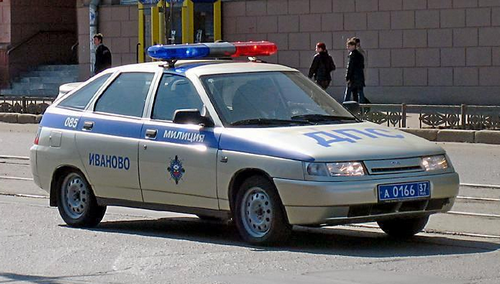 По материалам К. Андреева, М. Рюмина, А. Хлыстунова и С. Андреева. Прежде чем попасть непосредственно в подразделения Госавтоинспекции, тольяттинские автомобили проходят подготовку в спецмастерских.«Десятое» семейство тольяттинских легковушек состоит из трех основных модификаций: ВАЗ-2110 (Лада 110) – седан; ВАЗ-2111 (Лада 111) – универсал; ВАЗ-2112 (Лада 112) – пятидверный хэтчбек. Производство базового седана ВАЗ-2110 было запущено в 1995 году, сначала на опытно-промышленном производстве, а с 1996 года переведено на главный конвейер. Производство автомобиля ВАЗ-2111 с кузовом универсал началось двумя годами позже, а хэтчбек ВАЗ-2112 стал регулярно выходить из заводских ворот в 2000 году. Долгое время, до появления обновленных моделей «Приоры» (в 2007 году), представители «десятого» семейства оставались самыми престижными и самыми дорогими автомобилями Волжского автозавода. За основу при выпуске ВАЗ-2110 (и его модификаций) был взят автомобиль предыдущего поколения ВАЗ (Лада-Самара). Новые автомобили принадлежали к более высокому классу, и в то же время не заменили «Самар» в производстве. Автомобили «десятого» семейства выпускались параллельно с «Самарами», но отличались просторными салонами, объемными багажниками и рядом современных технических решений: вклеенные в кузов стекла; регулируемая рулевая колонка; регулируемые по высоте точки крепления ремней безопасности на передних сиденьях; вентилируемые тормоза; оригинальные опоры подвески силового агрегата и т.д. Кроме того, половина кузовных деталей ВАЗ-2110 (и ее модификаций соответственно) изготавливалась из оцинкованного металла, а это значит, что они были меньше подвержены коррозии. Классические «Жигули», а позже – переднеприводные «Лады», всегда были востребованы в Госавтоинспекции. По своим динамическим характеристикам (минимальное время разгона до 100 км/ч, высокая максимальная скорость) они лучше всего подходили для службы в ГАИ в качестве патрульных автомобилей. Да и с точки зрения комфорта, ведь порой экипажи проводят в салоне машины целый рабочий день, они выделялись в лучшую сторону среди отечественных легковушек. Совершенно естественно, что каждое новое семейство тольяттинских автомобилей принимали на службу в МВД. «Десятка» и ее модификации также пополнили автопарк служебных машин. Более того, «мундир» патрульного автомобиля Госавтоинспекции примерил ВАЗ-2110 опытной партии. Одну «десятку», еще из опытно-промышленной партии 1995 года, передали в «пробную» эксплуатацию подразделению ГАИ, которое следило за порядком на дорогах Волжского автозавода. После этого закупки «десятого» семейства для нужд МВД стали регулярными, вплоть до снятия машин с производства в Тольятти в 2008 году.Как правило, на службу в Госавтоинспекцию призываются самые обычные серийные автомобили. Но, прежде чем попасть непосредственно в подразделения Госавтоинспекции, машины проходят подготовку в специализированных мастерских, где на них монтируется специальное оборудование. Сегодня, когда машины содержат массу электронных устройств, очень важно грамотно установить на них дополнительное оснащение, чтобы во время совместной работы «устройства» не мешали друг другу, а самое главное, не вышли из строя в «ответственный» момент из-за непрофессионального подключения. Несмотря на кажущуюся простоту монтажа дополнительного оборудования, все модифицированные для нужд МВД автомобили проходят обязательную сертификацию как автомобиль «оперативно-служебный дорожно-постовой службы» и получают новые обозначения.Что же меняется в патрульных автомобилях, после того как они проходят специальную подготовку? Прежде всего, они получают предусмотренную ГОСТ Р 505074-2002 окраску. Если раньше, в конце 80-х – начале 90-х, допускались различные отклонения в окраске патрульных автомобилей ГАИ, то сейчас с этим покончено. Хотя, конечно, в дальних уголках страны иногда встречаются патрульные машины, окрашенные не по общему стандарту, но это скорее исключение, чем правило. Сегодня все машины Госавтоинспекции должны быть белого, светло-серого или серебристого цвета. На машину вдоль всего борта наносятся синие полосы с надписями «полиция» (до недавних пор «милиция»), а на капот и крышку багажника – синие буквы «ДПС» (это наиболее заметное внешнее отличие машин ДПС от патрульно-постовой службы милиции, «ППС»). Также на бока автомобиля допускается нанесение дополнительной информации (номер подразделения и экипажа, государственная символика). Патрульный автомобиль также должен быть оборудован светосигнальной громкоговорящей установкой (СГУ) с проблесковыми маячками красного и синего цвета (у машин патрульно-постовой службы милиции два синих сигнала), специальными звуковыми сигналами, а также радиостанцией. Это минимально допустимый набор. Помимо этого, сегодня все большее количество патрульных автомобилей оснащается системами наружного и внутреннего видеонаблюдения, системами видеорегистрации нарушений, персональными компьютерами с удаленным доступом к базам данных МВД, аппаратурой глобальной навигационной системы ГЛОНАСС. Перед правым передним сиденьем обычно монтируют убирающийся столик для размещения персонального компьютера и порт для его питания от бортовой сети. Все эти электронные устройства требуют дополнительного электропитания, поэтому базовый автомобиль при переоборудовании обычно еще оснащается генератором повышенной мощности. Кроме того, автомобили могут быть снабжены портативными устройствами для принудительной остановки транспортных средств, приборами для определения концентрации этанола в выдыхаемом воздухе, комплектом средств для ограждения мест дорожно-транспортных происшествий и аварийно-спасательным инструментом.Характеристики. Модификация 1.5 MTОбщая информацияСтрана марки РоссияКласс автомобиля BКоличество дверей / мест 5/5Размеры , ммДлина Ширина Высота: 4170х1680х1420Колёсная база 2489Клиренс 165Ширина колеи передней / задней1400/1369Размер колёс 175/70/R13Объём и массаОбъем багажника мин/макс, л 399/730Объём топливного бака, л 43Масса снаряженная / полная, кг 1020/1495ТрансмиссияКоробка передач механикаКоличество передач 5Тип привода переднийПодвеска и тормозаТип подвески передней и задней: независимая, пружиннаяТормоза: передние дисковые, задние барабанныеЭксплуатационные показателиМаксимальная скорость, км/ч 170Разгон до 100 км/ч, с 14Расход топлива, л город/трасса/смешанный 9/5.6/7.3Марка топлива АИ-95ДвигательТип двигателя бензинРасположение двигателя переднее, поперечноеОбъем двигателя, см³ 1499Максимальная мощность, л.с./кВт при об/мин 72 / 53 при 5400Максимальный крутящий момент, Н*м при об/мин 106 при 3000Расположение цилиндров рядноеКоличество цилиндров 4Число клапанов на цилиндр 2Система питания двигателя распределенный впрыск (многоточечный)Степень сжатия 9.9Диаметр цилиндра и ход поршня, мм 82 × 71Все модификации автомобиля ВАЗ 2112, источник на avtozapchasty.ruВАЗ-2112 ВАЗ 2112-10 Автомобиль с кузовом хэтчбек, исполнение стандарт. Двигатель 1,5 л., 16-и клапанный, с распределенным впрыском топлива. Выпускался до 07.2002 г.ВАЗ-2112-01 ВАЗ 2112-10 / 2112-41(конд.) Автомобиль с кузовом хэтчбек, исполнение норма. Двигатель 1,5 л., 16-клапанный, с распределенным впрыском топлива. Опции: с обогревом сидений, кондиционер, задние электростеклоподъемники.ВАЗ-2112-02 ВАЗ 2112-10 / 2112-61(ГУР) / 2112-41(конд) Автомобиль с кузовом хэтчбек, исполнение норма. Двигатель 1,5 л., 16-клапанный, с распределенным впрыском топлива. Опции: с мех. приводом зеркал, кондиционер, ГУР, задние электростеклоподъемникиВАЗ-21121 ВАЗ 21114 или 21114-01 Автомобиль с кузовом хэтчбек, исполнение стандарт. Двигатель 1,6 л., 8-клапанный, с распределенным впрыском топлива. Опции: с обогревом сидений. Выпускался до 01.2006 г.ВАЗ-21121-01 ВАЗ 21114 или 21114-01 Автомобиль с кузовом хэтчбек, исполнение норма. Двигатель 1,6 л., 8-клапанный, с распределенным впрыском топлива. Опции: с обогревом сидений, с электростеклоподъемниками задних дверей. Выпускался до 01.2006 г.ВАЗ-21121-02 ВАЗ 21114 или 21114-01 Автомобиль с кузовом хэтчбек, исполнение люкс. Дв. 1,6 л., 8-клапанный, с впрыском топлива. Опции: с механическим приводом наружных зеркал, без системы дистанционной блокировки дверей, ГУР, с электростеклоподъемниками задних дверей. До 01.2006 г.ВАЗ-21121-51 ВАЗ 21114 или 21114-01 Автомобиль с кузовом хэтчбек, исполнение норма. Двигатель 1,6 л., 8-клапанный, с распределенным впрыском топлива. Оплата: ГУР, панель приборов 2112.ВАЗ-21121-52 ВАЗ 21114 или 21114-01 Автомобиль с кузовом хэтчбек, исполнение люкс. Двигатель 1,6 л., 8-клапанный, с распределенным впрыском топлива. Оплата: ГУР, панель приборов 2112, с механическим приводом наружных зеркал, без системы дистанционной блокировки дверей.ВАЗ-21122 ВАЗ-2111-12 Автомобиль с кузовом хэтчбек, исполнение стандарт. Двигатель 1,5 л., 8-клапанный, с распределенным впрыском топлива. Опции: с обогревом сидений, с механическим приводом наружных зеркал.ВАЗ-21122-01 ВАЗ-2111-12 Автомобиль с кузовом хэтчбек, исполнение норма. Двигатель 1,5 л., 8-клапанный, с распределенным впрыском топлива. Опции: с обогревом сидений, с электростеклоподъемниками задних дверей.ВАЗ-21122-02 ВАЗ-2111-12 / ВАЗ-2111-61 (ГУР) Автомобиль с кузовом хэтчбек, исполнение люкс. Двигатель 1,5 л., 8-клапанный, с распределенным впрыском топлива. Опции: с механическим приводом наружных зеркал, с электростеклоподъемниками задних дверей, ГУР.ВАЗ-21124 ВАЗ 21124 или 21124-01 Автомобиль с кузовом хэтчбек, исполнение стандарт. Двигатель 1,6 л., 16-клапанный, с распределенным впрыском топлива. Выпускался до 01.2006 г.ВАЗ-21124-01 ВАЗ 21124 или 21124-01 / 21124-40 (конд.) Автомобиль с кузовом хэтчбек, исполнение норма. Двигатель 1,6 л., 16-клапанный, с распределенным впрыском топлива. Оплата: с обогревом сидений, с кондиционером, с электростеклоподъемниками задних дверей. Выпускался до 01.2006 г.ВАЗ-21124-02 21124 или 21124-01 / 21124-40(конд) / 21124-60 ГУР Автомобиль с кузовом хэтчбек, исполнение люкс. Двигатель 1,6 л., 16-клапанный, с впрыском топлива. Опции: с мех. приводом зеркал, ГУР, электростеклоподъемниками задних дверей, с системой дистанционной блокировки дверей, с кондиционером. До 01.2006 г.ВАЗ-21124-03 ВАЗ 21124 или 21124-01 Автомобиль с кузовом хэтчбек, исполнение Супер Люкс. Двигатель 1,6 л., 16-и клапанный, с впрыском топлива.ВАЗ-21124-51 ВАЗ 21124 или 21124-01 / 21124-60 ГУР Автомобиль с кузовом хэтчбек, исполнение норма. Двигатель 1,6 л., 16-клапанный, с распределенным впрыском топлива. Опции: с гидроусилителем руля; панель приборов 2112ВАЗ-21124-52 ВАЗ 21124 или 21124-01 / 21124-60 ГУР Автомобиль с кузовом хэтчбек, исполнение люкс. Дв. 1,6 л., 16-клапанный, с впрыском топлива. Опции: панель приборов 2112, с мех. приводом зеркал, с системой дистанционной блокировки дверей, с электростеклоподъемниками зад. дверей, ГУР, панель 2112.